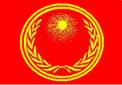 СОЮЗ  КОРЕННЫХ  НАРОДОВ  РУСИМеждународный Комитет защиты коренных народов Руси29 ноябряисх. 1171-ПС/17							Правительствующему Сенату Российской Империи	Ваши Величества!	Уведомляем, что Декретом об отмене сословий и гражданских чинов в Российской Империи лица, приближенные к Его Величеству Николаю Второму, утратили все свои сословные привилегии.	Учитывая, что:- Декрет об отмене сословий в Российской Империи не утвержден высочайшим повелением Его Величества;- лица, обладавшие Титулом, предали своего Государя – Императора в 1916-1917 г.г., а позднее  участвовали в войнах против его наследника – Верноподданного Народа Российской Империи, провозглашенного Императором Российской Империи;- 10 июля 2018 года заканчивается столетний срок на восстановлении в сословии,	необходимо поставить вопрос об утверждении Декрета об отмене сословий и гражданских чинов, либо о восстановлении избранных лиц в своем сословии в случае, если  такое лицо имеет заслуги перед Императором Российской Империи – Верноподданным Народом.Председатель Международного КомитетаЗащиты Коренных народов РусиВерховного Совета Союза Коренных народов Руси                                                     Л.Н. ПетроваВерховный Совет Союза Коренных Народов Руси, E-mail: sknr@inbox.ru , http://souzknr.ru/Адрес: ВС СКНР в Музее  К. Васильева, 127572 г. Москва, ул. Череповецкая 3-б, 